Edison PTO Meeting Agenda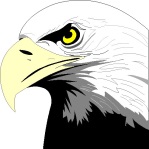 3/9/2016edisonpto.orgPlease sign in on the attendance sheetApproval of Minutes from last meetingOfficer ReportsPresident (Amy Schaum)Vice-President (<OPEN>)Secretary (Wendy Fiebig)Treasurer (Kelly Szakal, Cassandra Zavodny)Principal (Mrs. Threat, Mrs. George)Committee Reports (Chair; Board Liaison)Communications (Laura Pizmoht; Cassandra Zavodny)Quarter closes 3/11, working on NewsletterDonation Disbursements (Alexis Pellegrini; Amy Schaum)Construction boxEngagement (<OPEN>, Wendy Fiebig) Upcoming elections in AprilFamily Events (Stacy Fink, Amy Schaum)Carnival – April 30; need a few coordinators http://www.signupgenius.com/go/30E0E49AAA62BA5F94-carnivalPastries with Parents – Apr 20 & 21, 7:30am & 8:15am (A-E, F-L, M-R, S-Z)http://www.signupgenius.com/go/30E0E49AAA62BA5F94-pastriesSpring Book Fair – May 5, 6 http://www.signupgenius.com/go/30E0E49AAA62BA5F94-bookFundraising (Margaret Tobin, Amy Schaum)Marco’s Pizza: Mar 9Marco's Pizza Box Nights: Apr 12, 13Club’s Choice cookie dough pickup Apr 7 http://www.signupgenius.com/go/30E0E49AAA62BA5F94-clubsPlant Sale Apr 5 – 15, pickup May 11 http://www.signupgenius.com/go/30E0E49AAA62BA5F94-20160511Purses 4 a Purpose Apr 15Quaker Steak & Lube night May 2Hospitality (<OPEN>, Kelly Szakal)Recognition (<OPEN>, Amy Schaum)Teacher Appreciation Luncheon May 3 http://www.signupgenius.com/go/30E0E49AAA62BA5F94-teacherStudent Activities (<OPEN>, Amy Schaum)Columbus Zoo Assembly Mar 21 http://www.signupgenius.com/go/30E0E49AAA62BA5F94-assemblyChuck E Cheese’s Night 3/22Quarterly Eagle Buck Prize (3Q) Mar 24 http://www.signupgenius.com/go/30E0E49AAA62BA5F94-quarterly2Popcorn Day 4/27 and 4/28 http://www.signupgenius.com/go/30E0E49AAA62BA5F94-20160427Field Day 5/18 http://www.SignUpGenius.com/go/30E0E49AAA62BA5F94-20160518Guest Speaker – beginning at 7:00Michelle Janosky, ArtAnnouncementsNo School Mar 25-Apr 4Next meeting Apr 13 6:30pm Eagle’s Nest; Free Child WatchSpirit Wear available on the website http://www.edisonpto.org/spirit-wear-store.htmlPlease put away a chair or two at the end of the meeting to help our custodians.  Thanks!